Publicado en Alicante el 29/05/2023 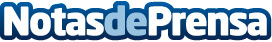 The Outlet Stores Alicante dona 6.000 euros para los niños hospitalizados en su última acción solidariaLa campaña ha sido todo un éxito, alcanzándose el objetivo de recaudación 10 días antes de lo previstoDatos de contacto:Coodex Marketing686 242 871Nota de prensa publicada en: https://www.notasdeprensa.es/the-outlet-stores-alicante-dona-6-000-euros Categorias: Nacional Valencia Infantil Solidaridad y cooperación Consumo http://www.notasdeprensa.es